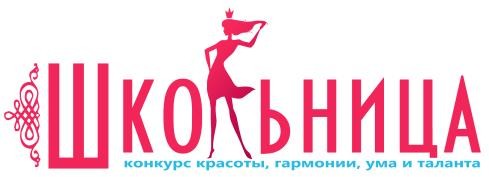 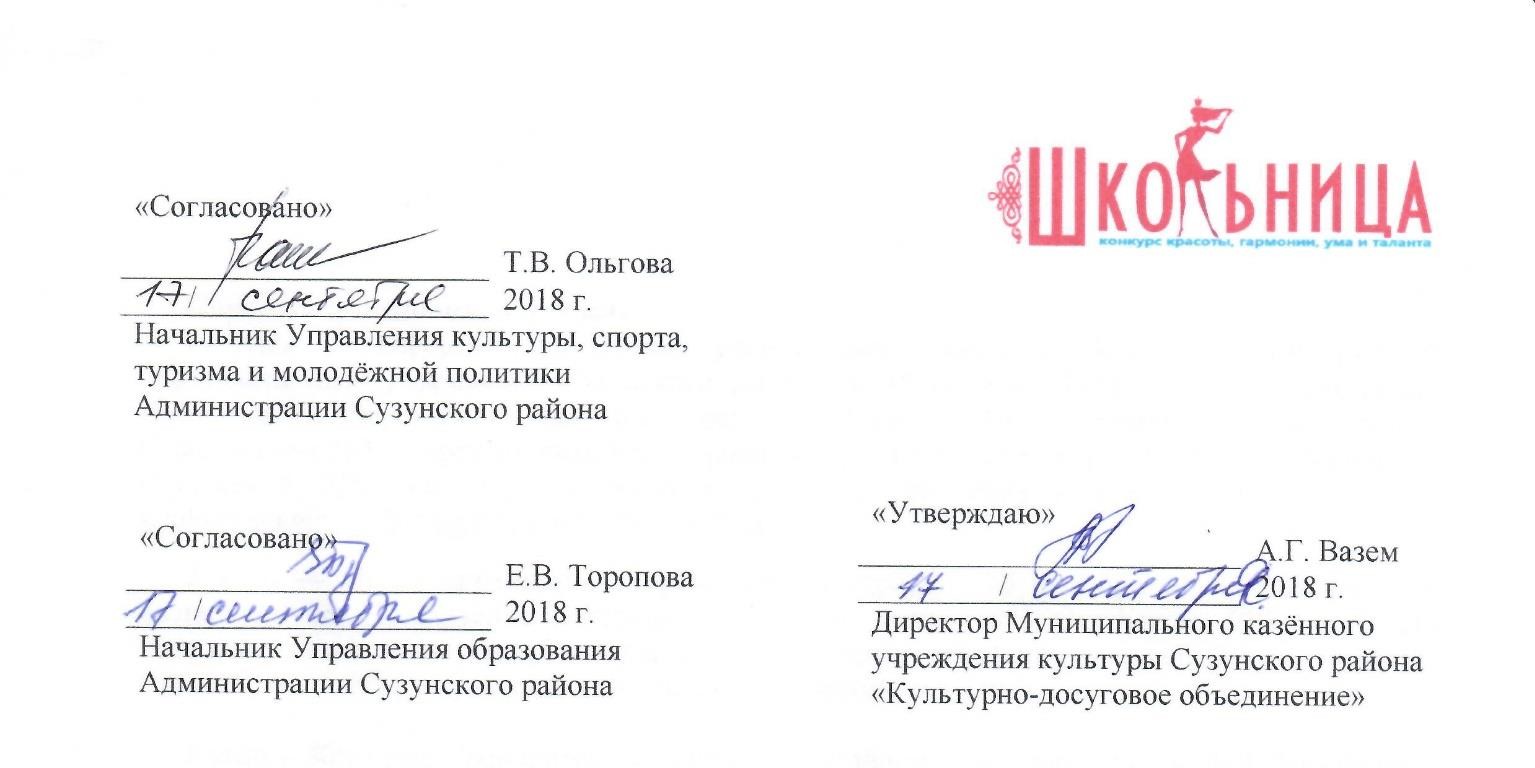 ПОЛОЖЕНИЕО ПРОВЕДЕНИИ КОНКУРСАкрасоты, гармонии, ума и таланта«ШКОЛЬНИЦА 2018»Настоящим положением определяются цели, задачи, учредители и организаторы конкурса, условия участия, порядок проведения, состав жюри, подведение итогов и порядок награждения.Цели и задачи конкурса:Пропаганда современного эталона активного, образованного, всесторонне развитого человека, ориентированного на успех у подрастающего поколения.Популяризация гармоничного развития подрастающего поколения.Формирование в школьной среде позитивного образа современной девушки, демонстрирующей здоровый образ жизни, высокий интеллектуальный, культурный и творческий уровень развития, социальную активность, гражданскую позицию.Учредители и организаторы конкурса:Учредители: Управление культуры, спорта, туризма и молодёжной политики, Управление образования администрации Сузунского района.Организаторы:	Муниципальное	казённое	учреждение	культуры	Сузунского	района«Культурно – досуговое объединение» (www.dksuzun.ru). Организаторы конкурса осуществляют общее руководство подготовкой и проведением конкурса:определяют участников конкурса;принимают и обрабатывают заявки претендентов;разрабатывают сценарий;проводят групповую и индивидуальную работу с участниками;привлекают необходимых специалистов;утверждают состав жюри.Для общего руководства и координации подготовки и проведения конкурса создаётсяоргкомитет (Приложение № 1).Организационная поддержка: Управление образования администрации Сузунского района.Порядок проведения конкурса:этап — Оформление заявок, регистрация участниц. Заявки принимаются от образовательных учреждений Сузунского района до 15 октября 2018 г. После регистрации заявки зарегистрированной участнице в трёхдневный срок необходимо заполнить анкету-заявку (Приложение №2) и предоставить в электронном формате по адресу: р.п. Сузун, ул. Ленина, 55 (Сузунский РДК им. А.Д. Заволокина, 2 этаж, каб. №3) или отправить на E-mail: konkurs.shkolnicza2018@bk.ru тел.(383-46) 2-26-40этап — Подготовительный. Проводится в период с 15 октября по 22 ноября 2018 включительно. Проведение репетиций на местах и на сцене Сузунского РДК, просмотр подготовленного конкурсного материала организаторами конкурса, на сцене Сузунского РДК. Время и дата согласовывается с организаторами в индивидуальном порядкеэтап —Конкурс. Проводится в «Сузунском районном Доме культуры им. А.Д. Заволокина»23 ноября 2018 г.Программа конкурса:Визитная карточка «Территория моей жизни» - конкурс-самопрезентация участницы в театрализованной форме с обязательным использованием видеоролика одного дня из жизни участницы. Приветствуется участие группы поддержки. (5-7 мин.)Интеллектуальный Конкурс-экспромт.«Моя школа - лучшая» в данном конкурсе участница готовит презентацию в любом жанре искусства с участием группы поддержки на заданную тему (5-7 мин.).«Зажигая звезды» - творческий конкурс. Участницы готовят художественный номер в любом жанре искусства, с участием группы поддержки. В номере обязательно должна быть сольная партия участницы (3-5 мин.)Участники конкурса:К	участию	в	Конкурсе	приглашаются	ученицы	11	классов	 общеобразовательных учреждений Сузунского района.Жюри:Для	оценки	конкурсных	выступлений создается	жюри,	в	состав	которого входят специалисты разных сфер деятельности Новосибирской области и Сузунского района.Ответственность за формирование состава жюри и контроль над его работой возлагается на организаторов конкурса;Представители Оргкомитета не могут быть членами жюри;Конкурсанты оцениваются членами жюри по десятибалльной системе;За превышение установленного регламента выступления, жюри вправе снимать баллы – 1 балл за одну минуту превышенного времени.Жюри не имеет права разглашать результаты конкурса до официального объявления;Жюри оценивает выступление конкурсантов на сцене, и каждый член жюри выносит свое профессиональное решение после каждого выступления;Итоги подводятся по окончанию конкурса совещанием жюри, победитель определяется по наибольшей сумме набранных баллов; Решение жюри окончательное и обсуждению не подлежит!Критерии оценки:Соответствие заданной теме в номинацииИнтеллектуальный уровеньТворческий потенциалАктерское мастерствоОраторское искусствоОригинальность и индивидуальность.Награждение:Победитель конкурса «Школьница 2018» – награждается главным призом, диадемой и дипломом победительницы, лентой «Школьница 2018».Победитель конкурса «Приз зрительских симпатий» – награждается дипломом победителя конкурса «Приз зрительских симпатий», призом (по итогам зрительского голосования).Всем участницам вручаются памятные подарки и дипломы за участие.Обязательные условия:Участие конкурсантки в общих репетициях мероприятия, обязательно!Каждая участница конкурса, до 10 ноября должна представить свою программу организаторам на сцене.Фонограммы для творческого номера необходимо сдать в день генеральной репетиции (Обязательно иметь при себе дубликат фонограммы на другом носителе).Каждый участник конкурса прибывает на конкурс в сопровождении одного представителя от школы и группы поддержки (не более 20 человек).Категорически запрещается выход на сцену участниц в купальниках или костюмах непристойно короткой длины, если в костюме не предусмотрены плотные колготки или лосины. Глубина декольте в верхней части костюмов также должна иметь допустимую норму линии выреза не ниже подмышечных впадин.Категорически запрещается оспаривать мнение жюри, вступать в конфликт как с членами жюри, так и остальными участниками конкурса, и сопровождающими их лицами.Организаторы оставляют за собой право использовать творческие номера, исполненные в ходе конкурса «Школьница 2018» в последующих мероприятиях «КДО».Организаторы конкурса оставляют за собой право в безапелляционном порядке  исключить из числа конкурсантов (претендентов на участие в конкурсе) не выполняющих распорядок мероприятий конкурса, нарушающих правила конкурса и настоящее Положение, несоответствующих необходимому уровню подготовки конкурсной программы, а также за некорректное поведение как самой участницы, так и группы поддержки.ВНИМАНИЕ!	Запрещается	во	время	выступления	использовать	плюсовую фонограмму!ПОДРОБНОСТИ: www.dksuzun.ru , http://vk.com/dksuzun , по телефону: 8(383-46) 2-26-40ПРИЛОЖЕНИЕ №1к Положению о проведении конкурса красоты, гармонии,ума и таланта «Школьница-2018»Организационный комитетПРИЛОЖЕНИЕ №2к Положению о проведении конкурса красоты, гармонии,ума и таланта «Школьница-2018»Анкета-заявка участницы конкурса «Школьница-2018»Имя:Фамилия:Отчество:День рождения: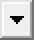 Какой населённый пункт представляете:В какой школе учитесь:Почему Вы решили участвовать:К чему Вы стремитесь в жизни:Какую музыку предпочитаете:Любимая книга/писатель:Любимое занятие:Ваш жизненный девиз:Ваше самое заветное желание:Какой должна быть современная школьница:Нравится ли Вам наш район? Почему?Пожелание Вашим соперницам:Данные для организаторов (данная информация может быть использована организаторами в проведении мероприятия)Домашний телефон:Мобильный телефон:Адрес проживания:Страница ВКонтакте, Одноклассники (адрес внизу вашей страницы). Личный сайт: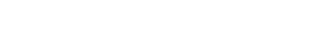 По одному адресу на строчку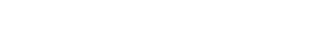 Данные для организаторов (данная информация может быть использована организаторами в проведении мероприятия)Вазем А.Г.-Директор МКУК «КДО»Торопова Е.В. –Панова Л.В.-Тетерина Н.И. -Начальник управления образования администрации Сузунского района (по согласованию)Директор ЦБС Сузунского районаЗаведующий «Сузунским РДК им. А.Д. Завалокина» МКУК «КДО»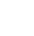 